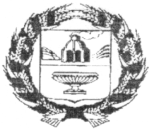 АДМИНИСТРАЦИЯ НОВОДРАЧЕНИНСКОГО СЕЛЬСОВЕТАЗАРИНСКОГО РАЙОНА  АЛТАЙСКОГО КРАЯП О С Т А Н О В Л Е Н И Е -проект00.00.2021			                                                                                      № 0  	                            с.НоводрачениноВ соответствии со статьей 4 Федерального закона от 21 июня 2005 года № 115-ФЗ «О концессионных соглашениях», статьями 14,51 Федерального закона от 16 октября 2003 года № 131-ФЗ «Об общих принципах организации местного самоуправления в Российской Федерации»ПОСТАНОВЛЯЮ:            1. Утвердить перечень объектов, находящихся в муниципальной собственности  муниципального образования Новодраченинский сельсовет Заринского района Алтайского края, в отношении которых планируется заключение концессионных соглашений в 2021 году согласно приложению.Обнародовать настоящее постановление в установленном законом порядке.Контроль за исполнением настоящего постановления оставляю за собой.Глава Администрации сельсовета					   О.П.ГоношиловПРИЛОЖЕНИЕ                                                                              к постановлению администрации                    Новодраченинского сельсовета     		Заринского района Алтайского края            от 00.00.2021 г № 0Перечень объектов, находящихся в муниципальной собственности муниципального образования Новодраченинский сельсовет Заринского района Алтайского края, в отношении которых планируется заключение концессионных соглашенийв 2021 годуОб утверждении перечня объектов, находящихся в собственности муниципального образования Новодраченинский сельсовет Заринского района Алтайского края, в отношении которых планируется заключение концессионных соглашений в 2021 году№ п/пНаименование объектаАдрес объектаБалансовая стоимость, руб.Остаточная стоимость, руб.1Скважина с.Афонино, Набережная, 20а 300002Водонапорная башня со скважиной с.Новодраченино, Заречная, 6а 7300003Водонапорная башня со скважинами       с.Новодраченино, ул.Юбилейная, 13А3000004Водонапорная башня со скважиной, с.Новодраченино, Новая, д.20а600005Водонапорная башня со скважинойс.Афонино, РТМ300006Водонапорная башня с.Афонино, Нагорная,5а2300007Водонапорная башня со скважинойс.Казанцево, Центральная,10Б6700008Водонапорная башня со скважиной п.Змазнево, Заречная, 11а6200009Скважинап.Змазнево, Новая, 9а6000010Сеть водоснабженияс.Новодраченино,  в границах населенного пункта61455011Сеть водоснабженияс.Афонино,  в границах населенного пункта60647012Сеть водоснабженияп.Змазнево,  в границах населенного пункта21300013Сеть водоснабженияп.Казанцево,  в грани-цах населенного пункта30413014Котельнаяс.Новодраченино, ул. Центральная, 26 а800247015Тепловые сетис.Новодраченино,  в границах ул.Юбилей-ная,  Центральная00